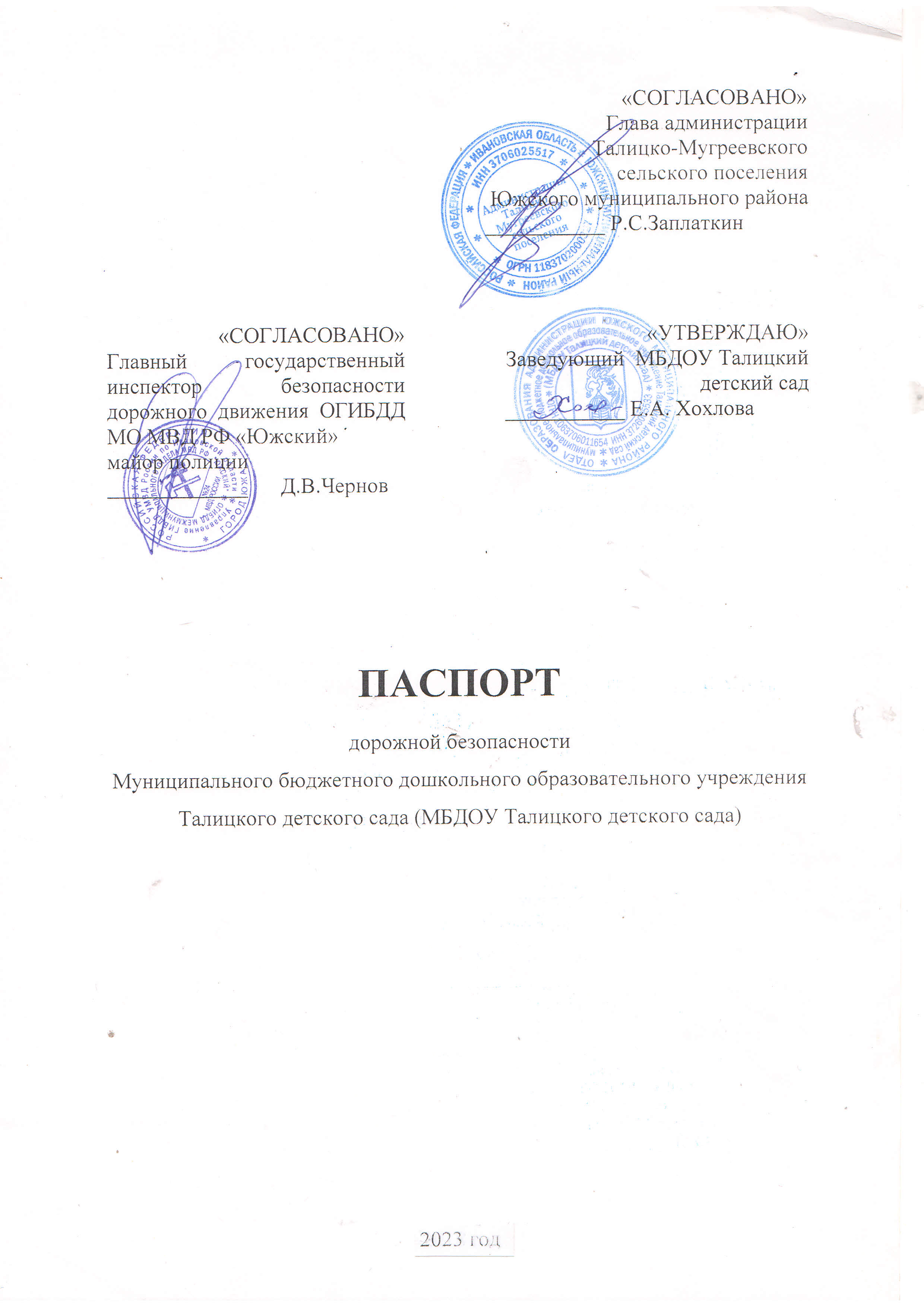 ПОЯСНИТЕЛЬНАЯ ЗАПИСКАПАСПОРТА ДОРОЖНОЙ БЕЗОПАСНОСТИПаспорт дорожной безопасности (далее Паспорт) МБДОУТалицкийдетский сад(далее – ДОУ) является информационно-справочным документом, в котором отражаются сведения о соответствии   ДОУ   требованиям дорожной безопасности, и устанавливаются требования, подтверждающие готовность ДОУ обеспечивать проведение необходимых мероприятий по защите воспитанников, связанных с дорожно-транспортным происшествием.Разработка Паспорта осуществляется администрацией ДОУ с учетом настоящих требований и предложений органов государственной инспекции безопасности дорожного движения Южского муниципального района. Заведующий ДОУ организует процедуру согласования Паспорта с органами государственной инспекции безопасности дорожного движения, затем утверждает его. Паспорт составляется на текущий период и дополняется или корректируется по мере внесения изменений в документальные сведения, включенные в Паспорт, с указанием причин и даты их внесения (например, завершение реконструкции или капитального ремонта, изменение схемы, и другие). При заполнении Паспорта разрешается вносить дополнительную информацию с учетом особенностей объекта образования.Актуализация паспорта (переоформление) осуществляется каждые 3 года с момента его утверждения. Уточнение данных осуществляется ежегодно по состоянию на 1 сентября текущего года. Паспорт регистрируется в установленном делопроизводством порядке, ведется отдельным переходящим делом. Паспорт хранится в сейфе в служебном кабинете заведующего муниципального бюджетного дошкольного образовательного учреждения. По окончании срока действия паспорта, его повреждении и невозможности дальнейшего ведения оформляется новый паспорт, в который из ранее заведённого паспорта переносится информация, не утратившая значения на момент его переоформления. Ранее заведенный паспорт хранится 3 года, уничтожается в установленном порядке и проходит процедуру повторного согласования. Разработчик Паспорта: - заведующий ДОУ – Хохлова Екатерина Александровна. Общие сведенияМуниципальное бюджетное дошкольное образовательное учреждение   Талицкий детский садТип образовательной организации Образовательное учреждение  Юридический адрес ДОУ: 155644,Ивановская область, Южский район, с. Талицы, ул. Ленина дом 5Фактический адрес ДОУ:155644 ,Ивановская область, Южский район, с. Талицы, ул. Ленина дом 5 Руководитель ДОУ:  заведующий ДОУ – Хохлова Е.А            тел: 2-44-02 Ответственные работники муниципального органа образования: Начальник ХЭК – Мальцев А.С.                            тел: 2-1151Ответственные от Госавтоинспекции – Государственный инспектор БДД Талов А.В_2-14-51Ответственные работники за мероприятия по профилактике детского травматизма – воспитатель Калина Е.В                          тел:2-44-02                                        воспитатель Шашкина Е.А                      тел:2-44-02	воспитатель Петеримова О.В                 тел 2-44-02Руководитель или ответственный работник дорожно-эксплуатационной организации , осуществляющей содержание УДС-             Смирнов В.В тел: 89621599083Руководитель или ответственный работник дорожно-эксплуатационной организации , осуществляющей содержание ТСОДД          Смирнов А.Е тел:89092482828Количество воспитанников – 58Наличие уголка по БДД – в 3- х группахНаличие городка по БДД – нетНаличие автобуса в образовательной организации не имеется Режим работы ДОУ: рабочие  дни – с 07.30 до 17,30; нерабочие      дни – суббота, воскресенье, праздники. Телефоны оперативных служб: - подразделением пожарной охраны и единая служба спасения -01- полиция - 02- скорая медицинская помощь - 03Содержание1.План-схемыМБДОУ Талицкого детского сада      1.1Район расположения ДОУ, пути движения транспортных средств и детей. Маршрут движения общественного транспорта до ДОУ.Пути движения транспортных средств к местам разгрузки/погрузки и рекомендуемых безопасных путей передвижения детей по территории образовательного учреждения. Безопасное расположение остановок общественного транспорта у ДОУ.1.План-схемы ДОУ.1.1. План-схема района расположения МБДОУ Талицкий детский сад, пути движения транспортных средств и детей (воспитанников)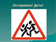 	Жилая постройка		Движение транспортных средств	Тротуар                                                                         Движение детей в (из) ДОУ	Проезжая часть    Пешеходный переход1.2. Маршрут движения общественного транспорта до ДОУ	Пешеходный переход	Движение общественного транспорта1.3 Пути движения транспортных средств к местам разгрузки/погрузки и рекомендуемые пути передвижения детей по территории образовательного учреждения	Ворота													Движение  грузовых транспортных средств          Въезд, выезд грузовых транспортных средств	Движение детей на территории ДОУ	Место разгрузки и погрузки1.4 Безопасное расположение остановок общественного транспорта у ДОУ.	Пешеходный переход	Безопасное движение детей от  остановки до ДОУ	Движение автобусов до остановки